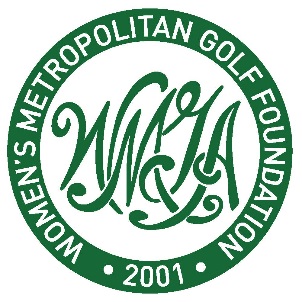 SCHOLARSHIP RENEWAL APPLICATIONDue June , 2017ELIGIBILITY REQUIREMENTSAn applicant must currently be a recipient of a WMGA Foundation Scholarship.An applicant must be a student in good standing at a university, college or accredited trade school.An applicant must demonstrate scholastic ability by submitting college transcripts.INSTRUCTIONSFill out this application form and return it to the WMGA Foundation, 49 Knollwood Road, Elmsford, NY 10523, no later than June .  You will receive a letter from the Foundation confirming receipt of your application.Please attach a copy of your university, college or trade school transcript to this application. GENERAL INFORMATIONThe due date for all applications is June .  If the application is not received at the WMGA Foundation office by June , it cannot be considered, but may be resubmitted for consideration in the following year.  Applications are reviewed in July, and scholarships are awarded in August.Each scholarship is applicable to tuition, room and board, incidental fees, and books.  The scholarship is awarded for a specified number of semesters that is determined by the WMGA Foundation selection committee.  The scholarship is subject to the student’s continuation in school and to the continuation of the student’s financial need.  If a recipient leaves school at anytime after receipt of the award, it may be canceled and the applicant may need to reapply for further assistance.  Scholarship awards are made payable to the student; however, the student’s academic verification and school transcript must be submitted in a timely manner each semester.  Any scholarship payments not used in a manner consistent with the terms of the scholarship award are to be returned to the Foundation.  All information received by the Foundation will be kept confidential.(Type or Print in Ink)TELL US ABOUT YOURSELF:Name of applicant _____________________________________________________________________________				Last				First				MiddleHome address ________________________________________________________________________________		Number and street		Apt./Floor		City			State	Zip CodeHome telephone #  (       ) ___________	Cell phone #   (       ) ___________   E-mail address __________________Date of birth ____________________		Social Security # _________________ State briefly your participation in your school’s student athletic and non-athletic activities and clubs.  Indicate any elective offices held.  (Attach additional page if needed.)________________________________________________________________________________________________________________________________________________________________________________________ Indicate type of studies:           Trade school [       ]             Undergraduate [        ]               Graduate [       ]Indicate major selected: ________________________________________________Indicate the professions you think you might be interested in pursuing upon graduation: __________________________________________________________________________________________________________________Please let us know about your university, college or trade school experience.  How has it differed from what you imagined?  Have your goals for the future changed since you enrolled?  (Attach an additional sheet if needed.)Remarks: (Please add any additional information that may be helpful.  Attach additional pages if needed.)APPLICANT’S DECLARATION:I declare that the answers given in this application for a WMGA Scholarship are true to the best of my knowledge.      Applicant’s signature _____________________________________________     Date _______________Reminder – Please remember to attach your university, college or trade school transcript.